СУМСЬКА МІСЬКА РАДАVІІ СКЛИКАННЯ _______СЕСІЯРІШЕННЯВраховуючи рішення Сумської міської ради від 28 вересня 2016 року №1091-МР «Про внесення змін та доповнень до міського бюджету на 2016 рік», відповідно до статей 57, 78 Господарського кодексу України, керуючись статтею 25 Закону України «Про місцеве самоврядування в Україні», Сумська міська радаВИРІШИЛА:1. Унести зміни до Статуту комунального підприємства “Шляхрембуд” Сумської міської ради, затвердженого рішенням Сумської міської ради від 06.04.2016 № 593-МР, а саме:1.1. Збільшити статутний капітал на суму 5 798 800,00 грн. (п’ять мільйонів сімсот дев’яносто вісім тисяч вісімсот гривень 00 копійок) і визначити його у розмірі 46 556 618,72 грн. (сорок шість мільйонів п’ятсот п’ятдесят шість тисяч шістсот вісімнадцять гривень 72 копійки).1.2. Викласти в новій редакції Статут комунального підприємства              “ Шляхрембуд” згідно з додатком.2. Комунальному підприємству “Шляхрембуд” Сумської міської ради (Вегері О.О.) зареєструвати зміни до Статуту в порядку, установленому чинним законодавством України.3. Організацію виконання даного рішення покласти на першого заступника міського голови Войтенка В.В.Сумський міський голова					        О.М. ЛисенкоВиконавець: Вегера О.О.___________   ___. 10. 2016 Ініціатор розгляду питання – Депутат Сумської міської ради Вегера О.О. Проект рішення підготовлено Комунальним підприємством «Шляхрембуд» Сумської міської ради.Доповідач на сесії міської ради – Вегера О.О.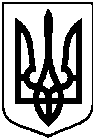 Проектоприлюднено«___» _______ 20__ р.від ___ _______2016 року № ____-МРм. СумиПро внесення змін до Статуту комунального підприємства “Шляхрембуд” Сумської  міської ради, затвердженого рішенням  Сумської міської ради від 06.04.2016 № 593-МР  